РЕШЕНИЕВ соответствии с Решением Городской Думы Петропавловск-Камчатского городского округа от 31.10.2013 № 145-нд «О наградах и почетных званиях Петропавловск-Камчатского городского округа» Городская Дума Петропавловск-Камчатского городского округаРЕШИЛА:1. Наградить Почетными грамотами Городской Думы Петропавловск-Камчатского городского округа за значительный вклад в развитие местного самоуправления на территории Петропавловск-Камчатского городского округа в результате добросовестного труда и высокого уровня профессионализма следующих работников муниципального казенного учреждения «Служба благоустройства Петропавловск-Камчатского городского округа»:Безкоровайного Сергея Александровича – заместителя начальника отдела контроля санитарного состояния объектов внешнего благоустройства и территорий Петропавловск-Камчатского городского округа;Личковаху Георгия Константиновича – инженера отдела технического контроля и эксплуатации;Соколова Руслана Юрьевича – заместителя начальника.2. Разместить настоящее решение на официальном сайте Городской Думы Петропавловск-Камчатского городского округа в информационно-
телекоммуникационной сети «Интернет».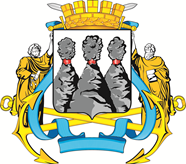 ГОРОДСКАЯ ДУМАПЕТРОПАВЛОВСК-КАМЧАТСКОГО ГОРОДСКОГО ОКРУГАот 30.03.2022 № 1150-р46-я (внеочередная) сессияг.Петропавловск-КамчатскийО награждении Почетными грамотами Городской Думы Петропавловск-Камчатского городского округа работников муниципального казенного учреждения «Служба благоустройства Петропавловск-Камчатского городского округа»Председатель Городской Думы Петропавловск-Камчатского городского округа Г.В. Монахова